The House of Delegates (HOD) conducted a dialogue on Food and Nutrition Insecurity on May 4-5, 2013.  The purpose of the dialogue session was for delegates to:Raise Academy members’ awareness of the prevalence and consequences of food and nutrition insecurity for the nation, including current Academy initiatives.Demonstrate commitment and inspire members to take action to improve food and nutrition security at local and state levels. Act to support and promote the Academy’s policy and advocacy programs that improve food and nutrition security at the national level.Based on the dialogue, a series of guiding principles were identified during the dialogue session. Educate and empower members to become active in addressing this issue in their communities;Provide direction for affiliates, DPGs and MIGs and Public Policy Panels;Centralize resources for utilization by members;Capitalize on opportunities and solutions for individuals throughout the lifecycle that exist within the Academy, Foundation and other organizations.  In addition, provide opportunities at FNCE, articles in the Food and Nutrition Magazine, and within the KidsEatRight campaign;Provide opportunities to share information within the Academy and with policy makers;Position the RD, RDN and DTR as key partners in the efforts to end hunger.Therefore, be it resolved that the House of Delegates requests the following activities designed to increase member involvement to be completed:Collaborate with the Foundation and Feeding America to create an electronic forum to share knowledge and information for members and consumers, Publication of articles detailing Academy member involvement and innovative solutions that address the issue, Development of educational and motivational programs (i.e., webinars, FNCE) for distribution throughout the Academy,Coordinate efforts with other Academy organizational units (i.e., ACEND, Foundation and LPPC).And, the HOD requests the appointment of a Food and Nutrition Security Task Force composed of delegates, DPG members and other Academy organizational units to develop action plans and strategies based on delegate input (pre-, during and post Spring HOD Meeting) for each of the following:Members-individual members, DPGs, MIGs and Affiliates (internal)Professional Development (internal)Public Policy and Advocacy (internal and external)Partnerships/collaborations (external).The HOD Leadership Team will monitor the work of the task force.  The outcomes of the motion will be shared with the House of Delegates in spring 2014.  Reports from the task force will be shared on a regular basis.Originator:		HOD Leadership TeamHOD Electronic Motion #1Subject: Food and Nutrition InsecurityMay 20, 2013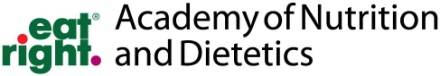 